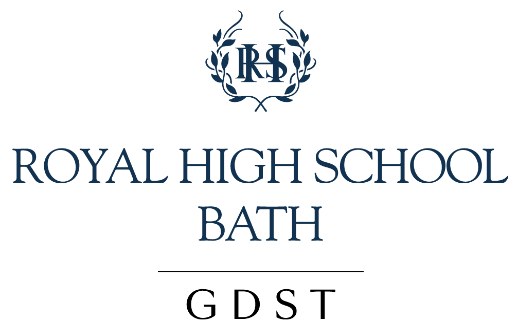 STAFF RECRUITMENT [KATE REYNOLDS] 2020-21This policy stands ‘as is’ during the Covid-19 Crisis.Applicable to: All staffa. EQUAL OPPORTUNITIES The Council of The Girls’ Day School Trust is committed to equal opportunities in employment.The Council's policy aims to ensure that all employees are recruited, trained and promoted on the basis of ability, the requirements of the job and relevant and objective criteria.No employee or job applicant should receive more or less favourable treatment on the grounds of race, nationality, colour, ethnic or national origin, age, sex, marital status, sexual orientation, religion or belief, gender reassignment, creed or disability in any matters to do with employment.See also Equal Opportunities.b. RECRUITMENT POLICYThe GDST is committed to fair recruitment and selection, and to appointing on merit, in accordance with the following procedures which take best practice into account.All appointments of staff and volunteers after 1 May 2007 must comply with the Disclosure procedures set out in the Safeguarding Procedures document (via linked content).  Details of checks carried out on existing and new staff must be entered on the school’s Single Central Record as per the requirements set out in the Safeguarding Procedures document.  c. SAFEGUARDING CHILDRENThe GDST is committed to the safeguarding of children and child protection screening will apply to all posts. See also Safeguarding Procedures document and Policy.d. RECRUITMENT AND EMPLOYMENT OF RELATIVES AND CLOSE FRIENDSThe GDST's policy on recruiting and employing relatives and close friends is set out below. The GDST recognizes that there may be occasions when relatives or close friends of existing members of staff or governors apply for vacant roles within the GDST or are employed in roles which need to interact with one another.  In such cases, the following guidance should be followed.Overall, the principles of merit, equality and fairness must apply to all staff, potential or existing, regardless of their status as family members or otherwise. Relatives or close friends of managers or existing staff or governors therefore should not benefit unfairly nor receive any favoritism as a result of their relationship.As a general rule, GDST staff should not place themselves in a situation where others might reasonably believe there has been, or could be, a conflict of interest or improper conduct, and staff should not allow close personal relationships to influence their conduct at work.RecruitmentSpecifically, relatives and close friends of staff who are members of the Senior Leadership Team must not be appointed to work at the same school as the SLT member, unless there are extenuating circumstances.Members of staff are required to declare an interest if they know that a relative or friend has applied for a role at the same school.Managers must not either solely or with other staff take part in the recruitment and selection process where the candidate is a relative or friend, or a relative or friend of their own line manager (i.e. they must not shortlist or take part in an interview panel).Managers must ensure that applicants, who are their relatives or friends, or relatives and friends of other staff or governors, follow the normal GDST recruitment procedures and are subject to the same scrutiny as all other candidates for the role.  Managers should consider if appointing an existing employee’s family member or friend would negatively affect the department, office or school, or create a potential or perceived conflict of interest.The only exceptions to these points above are for temporary jobs during school holidays and opportunities for internships or periods of work experience.  In these cases, relatives of staff or governors may be appointed, but all positions available must be advertised internally to allow the relatives of all staff to apply, and normal GDST recruitment procedures must otherwise be followed.EmploymentIdeally, there should not be a direct or indirect line management relationship between relatives.  In exceptional circumstances, where this is unavoidable, and a manager is involved in decisions affecting the employment of a family member or friend (i.e. promotion, appraisal, performance rating), their interest must be declared and such decisions must be reviewed independently by a suitable, unrelated manager.  The same procedure must apply with regard to actions such as allocating overtime, approving expenses and granting leave.Where relationships already exist, develop after appointment, or where such a relationship breaks up; and where the situation may create a conflict of interest, potentially affect or overlap with a professional relationship, or otherwise lead to detrimental impact on the running or reputation of the school, the situation must be declared to the Head or a line manager at the earliest opportunity and will be kept confidential if the parties so wish.  In such situations, staff should be mindful of continuing to behave professionally and of ensuring that any personal dynamics do not HJ unduly affect work. In such cases, a review of responsibilities and line management may be required and Heads/managers should consult with their HR Business Partner for advice. Alternative arrangements should be considered including changing reporting relationships.Similar principles apply to an employee who begins a close personal relationship with a parent, contractor or supplier; the relationship must be declared to the Head or line manager. If the employee's job allows him/her authority over the person (for example if the employee has the authority to decide, or contributes to the decision, to whom to award contracts) a review of responsibilities and level of decision making should take place.Staff who work with relatives or close friends should be mindful of inadvertent or deliberate disclosure of confidential school or business information.1. APPOINTMENT OF DEPUTY HEADS AND OTHER MEMBERS OF THE SENIOR LEADERSHIP TEAM AT SCHOOLS (11/17)Council’s policy is that vacancies for Deputy Heads are advertised nationally, part from in exceptional circumstances, which are determined by the Chief Executive with the Chairman.It is also a policy of Council's that a member of the Trust’s Executive team should be involved in the interview process for members of schools’ senior leadership teams.  In the case of Heads of Junior Schools, this will usually be delegated to the Trust’s Deputy Director of Education (Junior Schools), and the Director of Finance will usually assist with the appointment of Directors of Finance and Operations.  Schools should therefore contact the appropriate member of the Executive team at Trust Office as soon as it is known that an SLT position is vacant.2. APPOINTMENT OF STAFF (other than cleaning and catering staff)2.1 Advertising and information for applicants (10/16)Internal advertisingIf you are likely to have a suitable internal candidate, there is no need for a post to be advertised externally. It must, however, be advertised within the school.Note: Details of all ICT vacancies in both schools and Trust Office should be circulated to Heads of all schools and all existing ICT staff. Details of vacancies for support staff should be circulated to the Directors of Finance and Operations of all other GDST schools by e-mail or fax.Details of senior posts are circulated to schools by Trust Office on a monthly basis or as and when a senior position at a school becomes available.External advertisingAll vacancies advertised externally must also be advertised on the GDST website.  Please contact the HR Co-ordinator at Trust Office with details of the vacancy.PreparationA job description and a person specification should be prepared prior to advertising as the information should be used to draft the advertisement.Using an advertising agencyShould you wish to use an advertising agency (at no additional cost) special arrangements have been established with CJA, contact 020 7588 3588.CJA are able to offer assistance (at no additional cost) in:Identifying suitable publications for the type of vacancy to be filled, and placing advertisements.Writing copy / writing the text of the advertisement using the job description and person specification.Advising on graphics presentations and text wording.Negotiating media discountsTypesetting and advertisement productionContent of advertisementThe aim of recruitment advertising is to attract applicants of appropriate qualifications and experience.  Advertisements therefore need to be noticed, read and replied to. Text should be clear and brief and be drafted to provide an accurate picture of the duties of the job, the type of candidate being sought, and some information about the school / GDST as an organisation.  Vague and discriminatory language must be avoided.  Schools may wish to consider the conscious use of feminine-themed language i.e. collaborative, co-operative, instead of masculine-themed language i.e. ambitious, competitive in order to attract those with GDST values and to reflect the GDST teacher standards.As job seekers tend initially to skim-read recruitment pages, it is suggested that job title, salary indicator and location information is featured most prominently in each advertisement as this approach has been found to have the most significant influence on the number of subsequent appropriate applications. Specifying the skills and qualifications required is also more likely to invite applicants who meet the criteria.The wording of the advertisement should comply with the guidelines on age, sex, race and disability discrimination given further on in this section of The Hub.Best practice would suggest that all of the following information is included in a recruitment advert:Job titleSalary or pay band, with a note to mention that it is within the GDST's own pay and grading structure Other benefits (teachers' pension, GDST DC pension, season ticket loan, etc)Location / school’s name and addressThe GDST logo (essential requirement as a GDST policy - in lineage adverts, GDST after school name)Essential requirements of the job in terms of qualifications, experience and personal attributes, being mindful to use non-discriminatory language.Brief details of the responsibilities of the jobBrief information about the school and/or GDSTWhether the job is part-time / term time only / fixed term, including the start date if known or the contract lengthHow to apply (i.e. by returning the application form- see file on the 'related documents' section). CVs unaccompanied by an application form are not accepted. You should include the closing date and interview dates. It is recommended that applicants are given the option of email to request electronic application information and to return applications via email, in addition to using the GDST website also for these purposes.Email address / school website address / GDST website addressIt is essential that a 'Protection of children' statement is included: "We are committed to the safeguarding of children, and child protection screening will apply to this post"For teaching vacancies, if appropriate, the advert may also include a statement to the effect that a full induction programme leading to QTS is available.Charity advertising is zero-rated for VAT, and only if required by a particular publication you should show "Registered Charity No. 306983" in the advertisement.Appearance of the advertisementAdverts should be designed to be eye-catching and to arrest the attention of the reader.Adverts densely packed with text are unappealing and the use of white space to separate titles from text and to split paragraphs makes for a more attractive style.It is recommended that advertisements be placed using the GDST and school logo and border template - available from CJA.  Using a consistent style will go some way towards building an identifiable advertisement of the school and the GDST.It is recommended that job title and location be given prominence by using bold font.  For support vacancies, using bold font to advertise salary would also be recommended.  Using bold font to advertise job titles and salary is particularly important in composite advertisements detailing more than one vacancy.The content and general design of an advertisement is more important than its size or position within a page.Deciding appropriate media Review where the kind of people who are being sought are likely to look for jobs and what newspapers or journals they are likely to read. The use of local press should be considered as it can often be highly effective and is largely inexpensive. CJA can assist with identifying suitable publications.Vacancies to be advertised externally should also be advertised on the GDST website - please send brief details of the post to the HR Department at Trust Office.Requests for further information should be met with:Full details of the post (job description, pay band and benefits, where the post fits into the staffing structure, additional duties and that if successful the position will be subject to a probationary period etc.) A note should also be included that successful applicants will be required to produce proof of relevant qualifications, and their identity and Asylum and Immigration status at interview. (NB. All new teaching appointments should ideally have Qualified Teacher Status, which is defined as having undergone an approved course of initial teacher training, or registered through a recognised teacher training programme, or followed a 3 year B.Ed or PGCE. Those who do not have QTS should be prepared to acquire it within 3 years.)Person specification giving full details of the essential and desirable requirements for the post including qualifications, experience, special skills, abilities and personal qualities. The person specification should avoid potentially discriminatory criteria as per the guidance given on discrimination further on in this section of The Hub. (Note: the person specification should, where relevant, include "Suitable to work with children in accordance with the GDST Safeguarding Policy".) For certain posts, the GDST has produced guidelines for selection criteria: Science and DT technicians in Circular 97/40; for School Nurses please seek advice from the GDST's Consultant Nurse or the Head of Health & Safety. Guidance on person specifications can be found in the 'related documents' section.Full details of the school (e.g. prospectus)Application form (S1a, S1a electronic or S1b) if required and reminder as to how/to whom/by when to applyForm S2- disclosure of criminal background. This form carries the GDST's Safeguarding Strategy Statement about safeguarding children and disclosure of relevant convictions, and must be issued to all applicants, as they are required to sign the declaration on the form and return it in a confidential envelope in addition to the completed application form. Form CDD- Childcare Disqualification Declaration Form [for relevant posts only. Refer to Safeguarding Procedures].  Candidates are required to sign the declaration and provide further information if applicable, and return it in a confidential envelope in addition to the completed application form.Form S22 (Equality/Diversity Monitoring Form) with the title of the post applied for entered in the appropriate space.For teaching and leadership posts, a copy of the GDST pay leaflet for teachers and leaders and details of the GDST teacher standards. For support staff, a copy of the GDST pay leaflet for support staff.Staff in school offices often refer applicants to Trust Office about the likely salary on which they would be appointed. As the salary and grade are for the Head to decide as per GDST policy, Trust Office can only confirm the pay policy, and refer applicants back to the school. School office staff who deal with recruitment enquiries should therefore be adequately briefed so that they can deal with queries about the pay bands and grades.2.2 Handling Applications (07/15)a. Acknowledge receipt of all applications. CVs which are not accompanied by an application form cannot be accepted.b. Check the essential items are present, e.g. names/addresses of referees. Candidates' applications should be scrutinised appropriately for any gaps, concerns or discrepancies.c. If an application comes direct, i.e., without having sought information first, as may happen when time is short, Form S2 and Form CDD should be sent with the acknowledgement.d. Completed Form S2 (Safeguarding Statement) and Form CDD (Childcare Disqualification Declaration), along with any supplementary information supplied should be opened and scrutinised only after the shortlisting process has taken place.  Completed forms and any additional confidential information provided must be viewed only by those who need to see it as part of the recruitment process.  If candidates are not long or shortlisted, the unopened information must be destroyed securely.e. Form S22 should be detached from the application and must not be made available to the short-listing panel. However, if the candidate has a disability and special arrangements will need to be made for the interview, a note of this should be made so that these arrangements can be put in place if the applicant is short-listed. All forms S22 should be forwarded to the HR Department at Trust Office.f. Long and short listings should be done on the basis of matching the skills, qualifications and experience of each applicant against the person specification for the post, ensuring that selection criteria are non-discriminatory. Applicants who are aged 65 or over must not automatically be excluded as this would amount to age discrimination. Where possible a minimum of two people should shortlist and interview. It is GDST policy that at least one member of the recruitment panel involved in all stages of the recruitment process has taken an approved programme in Safer Recruitment, including any refresher training.g. Where possible, references for shortlisted candidates should be taken up before interviewing so that any issues of concern they raise can be explored further with the referee, and taken up with the candidate at interview. If time is short, these references may be oral, but should be confirmed in writing. With express permission from the subject, references should always be taken up direct with the referees who should include the most recent employer. Open references or testimonials provided by the candidate cannot be accepted. Reference requests must always ask about the candidate's suitability to work with children and for this reason GDST templates must be used. If taken up prior to a verbal offer of work being made, requests should not include questions relating to health or attendance record in order to comply with Equality legislation.  The only exceptions in the GDST context are: a) where you need to decide whether or not an applicant can carry out a function that is essential (‘intrinsic’) to the job or b) in deciding whether you need to make reasonable adjustments for the person to the selection process. Reference requests, if being sent after a verbal conditional offer of work is made, may include questions relating to health and attendance records.For teaching staff, a template reference request letter is available under the 'related documents' tab). For support staff, Form S23 can be adapted to your school’s individual requirements, but must always include the sections about suitability to work with children.Once received, references should be scrutinised appropriately and with reference to the information provided by the candidate in his/her application. Any discrepancies arising should be taken up at interview.Under the regulations of the Data Protection Act 1998 employees may request to view paper-based information held on their personnel files, including references from former employers.  You may disclose these with the consent of the writer or the company.  For more detailed requirements, see the data protection section (via linked content)h. Internet searches to perform due diligence on candidates should be considered as part of the recruitment process, as set out in the GDST's Social Media Policy. Where this is done, you must act in accordance with GDST's data protection and equal opportunities obligations and policy.i.. All candidates invited to interview should be:Sent a school prospectus (if this has not already been sent) and clear details as to how to reach the school, and be offered reasonable travelling expensesAsked to inform you if they have any special requirements for the day of the interview - see Section 7 Disability DiscriminationAsked to bring to interview, original documents which should be checked by you to satisfy the requirements of the Asylum and Immigration Act 1997, and an identity check in advance of a DBS Disclosure application. In order to avoid possible discrimination, the documents of all interview candidates should be checked. See Section 6 Eligibility to work in the UK.Asked to bring proof of qualifications if relevant - this speeds up the appointment process once an offer of employment has been made. Photocopied documents should not be accepted.(For teaching staff only) Given details of any lesson they are to teach as part of the selection processNotified of any test or assessment activity (e.g. a presentation to the interview panel or a written test) they will be required to undertake on the day.A sample interview letter can be found in the 'related documents' section.j. No post should be offered without formal interview.2.3 Preparing for interview and assessmenta. Interview questions to be asked of all candidates should be prepared with reference to the selection criteria set out in the person specification, including child safeguarding issues where relevant. Questions relating to health or attendance records must not be asked except in very specific circumstances as detailed above. Particular questions to be asked of each candidate should also be prepared, based on the information provided in his/her application and references received.b. Interview questions should largely be phrased as to what candidates have done (rather than what they would do in hypothetical situations) and candidates should be asked for examples to support their responses. c. Notes of the candidates' responses should be made - if found helpful, an interview assessment form can be prepared.d. For teaching appointments, the normal classroom observation form can be used as a basis for assessing teaching performance.At interviewa. All candidates should have the opportunity to:Tour the school, preferably when it is in session, involving pupils in the process where relevantMeet the Head of Department and others in the DepartmentMeet the Deputy Head (and other senior staff as appropriate for senior posts)Discuss fully the post, job description, salary, other duties, contract, and DBS check (in this connection any gaps in employment history or unusual career moves should be explored).b. There should be input from the Head of Department and/or Deputy Head before or as part of the interview for all staff below Deputy Head.c. Notes of the interview should be kept, and under the Data Protection regulations, candidates have the right to see them if they wish.d. An Identity and Right to Work check must be carried out on the day of the interview for all candidates, in order to ensure there is no discrimination in the process.  Further details, including information on visas, are on the ‘Checking the Right to Work’ page of The Hub.Paper documents may be accepted from UK nationals, and EEA nationals who have not been granted settled status under the EU Settlement Scheme.  From 28 January 2019, with the applicant's permission, the government's Online Right to Work Checking Service must be used for applicants who are non-EEA nationals and EEA nationals who have been granted settled status under the EU Settlement Scheme. Full details of how to do an online check are available here https://www.gov.uk/employee-immigration-employment-statusPhotocopies of either the original documents submitted (checked for authenticity) or a copy of the online check, with a record of the date on which this check is conducted must also be made.  This date may be written on the document copy as follows: ‘the date on which this right to work check was made: [insert date]’ This evidence - of the photocopy or online check printout - and the date on which the check was made must be available on request by the Home Office in order to establish a statutory excuse.  The GDST may be liable for a civil penalty if the date when the check was performed is not recorded.An employers' guide to right to work checks is available from the Home Office via https://www.gov.uk/government/publications/right-to-work-checks-employers-guidee. Proof of qualifications (including driving license if the appointee is required to drive a minibus) should also be checked. Original certificates should be presented as photocopies of certificates, diplomas etc. should not be accepted unless properly certified by the awarding body.  Photocopies of original documents should be taken.Offering the post and rejecting unsuccessful candidates (05/18)a. An offer of employment should be made by letter or telephone to the successful candidate. Schools offering a salary above the mid-point of the pay band should present a business case to the Head, using the template (in the related documents tab).b. Unsuccessful candidates should be informed in writing, as soon as possible. If unsuccessful candidates request feedback following the interview, it is recommended that this is done orally, and that reasons given are fully reflective of the stated selection criteria.c. Any oral offer of employment needs to be made subject to formal confirmation in writing, satisfactory references if not already received, satisfactory Enhanced Disclosure with a Children's Barred List check for the Child Workforce from the DBS and occupational health checks as relevant.Refer to the Safeguarding Procedure documents for information on DBS Checks and other checks required for safer recruitment (check against the DBS Children's Barred List, where awaiting return of an Enhanced DBS Check; childcare disqualification declaration [where relevant]; prohibition from management [where relevant]; prohibition from teaching [where relevant]; checks of identity, qualifications, including if teachers have QTS;  and right to work in the UK; overseas checks where appropriate; previous employment history; satisfactory references; and medical fitness and any other relevant checks).A letter of appointment template can be found in the 'related documents' section.d. With the letter enclose:1. Two copies of the relevant Contract of Employment (accompanied by the employment policies booklet) 2.  Form S3B- (employee details) (Information for Payment of Salary) and Form S4 (medical questionnaire) plus Standard Life DC pension scheme application for support staff3. Guidance Notes for Applicants for a Disclosure and the Disclosure Applicant Consent Statement.4. Induction Checklist5. ICT Acceptable Use Agreement (NB: there is one version for ICT staff, a version for staff who are also parents of GDST pupils and a separate one for all other staff)6. Safeguarding Policy7. Data protection guidelines for new staff and Data Protection form of consent 8. Probationary Period Policy2.4 Processing the appointmenta. Disclosure and Barring Service (DBS) - Where required, applicants should be asked either to apply for a new enhanced DBS check with Children's Barred List check for the Child Workforce or, if they are subscribed to the DBS Update Service, asked for their permission for the school to undertake an online 'status check'.  Full details are contained in the Safeguarding Procedures' document, but in summary are:New DBS applications   A DBS application online form should be completed by the applicant at the school with the original documents required for evidence of identity.  The Countersignatory scrutinises the documents, checks and completes the remainder of the online form and submits it to the DBS.  Schools are strongly urged to keep detailed records of when the online forms are submitted.When the check is complete, the DBS will send the hard-copy Certificate only to the applicant; schools will not receive a copy.  Schools must ask applicants for sight of the original DBS Certificate.  Copies of the original certificate provided by applicants must not be accepted and originals should be checked for authenticity. Photocopies of certificates may be made by schools, but this is not a requirement.  If copies are made they must be kept according to the DBS Code of Practice.'Status checks' via the DBS Update Service  If the applicant is subscribed to the service and also has an existing DBS certificate of the level and type required (enhanced, with Children's Barred List check, for the Child Workforce), schools may ask for their consent to do an online 'status check' rather than asking for a new DBS check.  A consent form (DBS Disclosure applicant consent statement) for this purpose is available. The 'status check' will reveal if the DBS certificate is up-to-date or if any new information has come to light since it was issued.  The 'status check' should be carried out following the procedure set out by the DBS www.gov.uk/dbs. Details are also given in the Safeguarding procedures.If the Disclosure or 'status check' is satisfactory, the offer of employment can be confirmed. If, however, the contents of the Disclosure or 'status check' give cause for concern, you must invite the applicant for a further discussion before taking any decisions about future employment. Advice on assessing the relevance of criminal convictions in the light of employment within the GDST may be obtained from the HR and Legal Departments at Trust Office. If it is decided to continue with employment, a formal written risk assessment must be done and kept on the individual’s personnel file.If information provided on a Disclosure or on a 'status check' is considered sufficient grounds for dismissal or the person is prohibited from working with children, employment should be terminated by following the dismissal procedure.  It may be necessary to suspend the member of staff from duty immediately whilst dismissal procedures can be arranged.  In such cases please contact a member of the HR team to discuss.Retaining disclosure informationDBS certificates are issued only to applicants and copies are not sent to employers. In order to make the check schools should ask individuals for sight of their original DBS certificate. It is now permissible (but not a requirement) to make a copy of the certificate, which must be handled and kept confidentially following the DBS Code of Practice. Schools do not have to keep copies of DBS certificates, but if they do not, as evidence of the DBS check, schools must note the DBS unique reference number, level of disclosure, date of disclosure and name of checker.Evidence of an Update Service ‘status check’ in the form of a print off may be retained and must be handled and kept confidentially following the DBS Code of Practice.b. Recruitment checklist - Whilst waiting for written acceptance of the offer and return of the signed contact and other documents and checks, Form S6 (Recruitment Checklist) can start to be completed.c. Medical questionnaire - the completed medical questionnaire should be seen and checked only by the Head.  School Nurses should not see or check completed forms due to staff confidentiality issues.If the responses are satisfactory, no further action is required, other than to inform the employee that the check has been satisfactory. The questionnaire should not be kept in the individual's personal file, but in a separate confidential file kept and accessed only by the Head.  Completed forms should be kept according to the GDST's data retention guidelines - see section on Data Protection.If anything of concern is declared, or if the nature of the job is such that a medical examination is desirable (e.g. involves regular lifting, driving, using power tools), the Head should ask the person's G.P. to review the medical questionnaire and complete and return Form S5(a).The employee will need to complete a consent form (S15) in order for the Head to obtain information from their own doctor.The doctor will return the signed Form S5(a) to the Head.  If the check has been satisfactory the employee should be informed.  If the doctor has been unable to confirm the person is fit to do the job, schools should contact their nominated HR Business Partner for advice.  The person may be required to attend an occupational health assessment in order for the school to proceed with their appointment. Model letters are available in the 'related documents section'.d. The Head should forward as soon as possible Form S3B (employee) and Form S3A (employer) plus any accompanying papers to the HR Department. No salary will be paid until the S3s and all the accompanying documentation is received.All new employees (including casual/zero hours employees unless employed for less than one week with earnings below the National Insurance earnings limit), should provide a Form P45 or P46 which should be sent immediately to the Payroll Department. If the employee does not have Form P45, the Payroll Department must be informed, so that arrangements can be made for alternative documentation. Married women paying reduced rate N.I. contributions and other persons exempt from N.I. contributions must send the relevant certificate to the Payroll Department as soon as possible.e. If relevant, the Head should notify the appointment to the Chairman of the School Governing Board.Single central register or record of all recruitment and vetting checks This record must be kept and maintained for all members of staff, volunteers and others providing additional teaching or instruction who are considered to be in regulated activity. This is a statutory requirement under The Education (Independent School Standards) (England) (Amendment) Regulations 2007. Refer to the Safeguarding Procedure documents for information on the maintenance of the register, including a link to the required template register.The data must be treated as per the requirements of sensitive data under Data Protection Regulations. Circular 2007/04 CRB Checks gives information and guidance on disclosing information on the register to third parties. 2.5 Recruitment response analysis Form 19a (teaching staff) or Form 19b (support staff) should be completed for all posts and returned to the staff department whether or not an appointment is made.3. APPOINTMENT OF CATERING AND CLEANING STAFF3.1 Advertising and information for applicantsIt is likely that traditionally for some vacancies recruitment will be through other staff who 'have a friend' and some schools even have a waiting list of people wanting part-time jobs. However, careful thought should be given to the implications of such recruitment practice, as in the interests of equal opportunities the GDST must ensure there are no barriers to the employment of any group. Look carefully at the composition of your staff and judge honestly if your recruitment policy has produced a bias. If it is decided to advertise, please ensure that the wording complies with the guidelines on race, sex, age and discrimination in Section 8.The advertisement should be as brief as possible, but contain the following information:a. Name of school and addressb. Job offered (brief outline, if not explicit in the title)c. Hours (total number and breakdown if part-time)d. Rate of paye. Apply to 'name' and (telephone number). If applicants are to ring for application form say so, or for further information, or interview - be explicit.f. Closing date for applications and interview date.g. The statement "We are committed to the safeguarding of children, and child protection screening will apply to this post."Charity advertising is zero-rated for VAT, and some publications may require  that the Registered Charity No. appears in the advertisement.If it is necessary to supply more detail about the job, or the conditions of employment (e.g. for resident staff), this should be provided in a separate information sheet which can be sent to enquirers.Application Form S1b should be used. CV's or employment histories in other formats cannot be accepted. Form S22 should also be issued to all applicants, with details of the post applied for entered in the appropriate space. Completed forms S22 should not be made available to the short-listing or interview panel. If the applicant has a disability and requires special arrangements for interview, a note should be made so that these arrangements can be put in place if the applicant is short-listed. All completed forms S22 should be sent to the HR Department at Trust Office.As an Enhanced DBS with Barred List Check for the Child Workforce is required for all staff, all job applicants should be given a copy of Form S2. 3.2 Preparing for and conducting Interviews No post should be offered without a formal interview, following the guidelines as appropriate in paragraphs 3.2A & 3.3.3.5 Offering the post The procedures are the same as for other categories of staff (see 3.4, 3.5 & 3.6) except in relation to:Medical Check for Catering StaffIt is essential that no member of the catering staff (including temporary staff) should start work before satisfactory medical clearance is received. The same procedures as for other staff may be used, but in order to speed up the process, the employee may be asked to obtain a declaration of fitness from her/his own doctor. Form S5(b) should be used for this purpose.DBS and other recruitment checks for staff working regularly on school premises via a contractorContractors supplying staff to work in schools while children are on site are required to provide written confirmation that all relevant recruitment checks, including an Enhanced DBS check, have been satisfactorily completed (together with the date of the check and the certificate) on each individual before the individual starts. Where a disclosure contains information, the Head must see a copy and ensure that the individual is suitable for the work for which s/he is supplied. For further information, please refer to the Safeguarding Procedures.4. DISABILITY DISCRIMINATIONUnder this legislation which came into effect on 2 December 1996 and consolidated by the Equality Act 2010, disabled employees and job applicants are protected from discrimination in all areas of employment - recruitment, promotions or transfers, training/development, provision of benefits. From October 2010, discrimination in this area also extends to discrimination by association (because the person associates with another person who is disabled e.g. s/he may have a dependent and disabled family member) and to discrimination by perception (because others may think the person is disabled even though they are not.)Employees or job applicants who feel that they may have been discriminated against due to their disability may bring a complaint to an Employment Tribunal.Definition of disabilityA disability is a physical or mental (learning disability) impairment which has a substantial, long term, adverse effect on the person’s ability to carry out normal day-to-day activities. In this definition, the Act includes people who become disabled, have a condition which worsens or who have had a disability in the past even if they have recovered.Excluded from the Act are addictions (other than from medical prescriptions), personality and other mental disorders, hay fever or other allergies and deliberately acquired disfigurements (tattoos, body piercing).Employer’s dutya. No disabled job applicant or employee should be treated less favourably than another person for a reason related to his/her disability.b. An employer must make reasonable adjustments. Any reasonable steps must be taken to overcome any substantial disadvantage to a disabled job applicant or employee caused by recruitment arrangements, working practices or premises. The reasonableness of any adjustments will depend on a variety of factors such as the financial and human resources of the employer, the level of disruption making the adjustment would cause, etc.Avoiding discriminationThe following points provide some guidance:a. Ask in advance in the letter or telephone call confirming interviews whether candidates have special requirements.b. If you specify any health requirements, you will need to be able to justify them. Disability does not necessarily affect a person’s health. If you request that a disabled candidate undergoes a medical check, all other candidates must be treated the same way and you should have a good reason for requesting a medical if you do not usually do so. Under the Equality Act 2010, medical information should not be sought prior to an offer of employment being made - see guidance above in section 3.c. Employees who have contact with applicants either in person or on the telephone, must be fully briefed about their responsibilities e.g. not discouraging disabled applicants who ring to inquire about a position.d. Do not assume that employee or parent and pupil reactions are a defence. An adverse reaction to an individual disabled person (e.g. someone who is disfigured) will not in itself usually justify less favourable treatment.e. Only ask about a disability if it is relevant to the specific circumstances of the job (e.g. someone with a disability which precluded lifting applying for a caretaker’s position).f. Contact Trust Office for advice if in any doubt about a situation concerning a disabled job applicant or employee.5. AGE, RACE AND SEX DISCRIMINATION Job applicants who feel that they may have been discriminated against on grounds of race or sex and age may bring a complaint to an Employment Tribunal.Discrimination may be direct e.g. failing to offer a job to an applicant because she is a woman, or indirect e.g. specifying an unjustifiable requirement such as height or age limit which it is more difficult for people of a particular age, sex or racial group to comply with. It may also be by association (because the person associates with another person who has a certain characteristic - known as a 'protected' characteristic' in equality terms) and to discrimination by perception (because others may think the person has a protected characteristic even though they do not.Harassment or victimisation on the grounds of age, sex or race is considered discriminatory."Racial grounds" includes colour, race, nationality or ethnic or national origins. The Employment Equality (Religion or Belief) Regulations 2003, as consolidated by the Equality Act 2010 make it unlawful to discriminate in employment on grounds of religion or belief.  In addition, the Employment Equality (Sexual Orientation) Regulations 2003, as consolidated by the Equality Act 2010, make it unlawful to discriminate on grounds of sexual orientationSince 1 October 2006, under the Employment Equality (Age) Regulations 2006 (now consolidated by the Equality Act 2010) it has been unlawful to discriminate against workers, employees, job seekers and trainees because of their age. It is unlawful on the grounds of age to decide not to employ someone or to give them adverse terms and conditions.However, there are some exceptions:1. It is not unlawful to discriminate if being of a particular age, sex or racial group is a "genuine occupational requirement". These include:a. Jobs which, for reasons of physiology (excluding strength or stamina) or, in a dramatic performance or other entertainment, for reasons of authenticity, demand that a person of a particular age, sex or race should be appointed.b. Jobs which need to be held by a particular sex to preserve decency or privacy, such as working in changing rooms or toilets.c. Jobs involving the provision of personal services, including welfare and education, and those services can most effectively be provided by a person of a particular sex.2. The discrimination can be objectively justified, for example in an age context, where insurance is compulsory for a certain occupation, but is not available because of the age of the person.Guidance on how to avoid discrimination is available from ACAS. It is important for employers to have regard to the provisions of any ACAS Codes of Practice because, even though the Codes do not themselves impose any legal obligations, their provisions are admissible in evidence in any proceedings of an Employment Tribunal.These notes summarise the main points contained in the relevant Codes of Practice and ACAS guidance as far as recruitment and selection are concerned.a. Avoid "word of mouth" recruitment and filling posts through unsolicited letters of application.b. Ensure that qualifications, experience and capabilities specified for a job are necessary and justifiable. Avoid asking for a specified number of years of experience, unless justifiable, as these requirements may exclude applicants within a certain age group. Similarly, specifying the requirement for a certain qualification, unless making clear that equivalent or similar level alternative qualifications will be considered, could indirectly discriminate.c. Avoid job titles such as "handyman" or "groundsman" which can be taken as an intention to discriminate. Make it clear in the wording of the advertisement that a post is open equally to men and women.d. Avoid age, age-related criteria or language, or age ranges in job advertisements. Also take care when choosing adjectives in job ads that might give the impression that applicants from a particular age group are sought.  Phrases such as “young graduate”, “lively and energetic”, “mature person” or “salary relevant to age and experience” are best avoided.e. If the job does not require literacy, do not exclude applicants who have difficulty with completing an application form.f. Establish clear selection criteria based on skills and abilities and related only to the needs of the job, and use these consistently as a basis for short-listing. Keep a written record of why applicants are not short-listed. (This can merely be by marking the form "insufficient experience" or similar.)g. Where possible a minimum of two people should short-list and interview.h. Ensure that all candidates receive equal treatment at interview.i. As far as possible, the same questions should be put to each candidate and should be job-related.j. Some questions can be easily construed as discriminating, e.g. asking about marital or domestic circumstances, religious holidays etc. but you may have a justifiable need to find out whether someone's personal circumstances may affect their ability to attend work. In that case, make sure you ask the same question of all candidates and ask a general question, e.g. whether they have any domestic or family circumstances which would cause them difficulty in working extended hours on occasions.k. Ensure that the selection criteria are identified and applied consistently. Keep a record of why candidates were rejected at interview based on the selection criteria.l. Ensure that everyone involved in the recruitment process (including receptionists and other staff who will come into contact with applicants) are aware of their responsibilities. (Employers are vicariously liable for the discriminatory acts of their employees.)m. An Employment Tribunal can ask for disclosure of all documents, including application forms, interview notes etc.n. THE FIRST INDICATION OF A COMPLAINT WILL NORMALLY BE A QUESTIONNAIRE SENT BY THE EQUALITY AND HUMAN RIGHTS COMMISSION. IT IS IMPORTANT THAT THIS IS COMPLETED PROMPTLY AND ACCURATELY. PLEASE CONSULT THE DIRECTOR OF HUMAN RESOURCES IMMEDIATELY.6. AGENCY STAFF Invoices for agency staff may be paid direct by the school and should be coded to the appropriate salary budget.The safer recruitment checks required for agency staff are set out in the Safeguarding Procedures Document.The Agency Workers Regulations, which came into force on 1 October 2011, prescribe our responsibilities as hirers of agency staff and the following guidance sets out the implications of the legislation in the GDST context.  The following gives information on rights that agency staff gain from day one, and after 12 weeks in an assignment.IN SUMMARY:1.      The legislation gives agency workers an entitlement to the same basic pay and employment and working conditions as if they had been recruited directly, if and when they complete a qualifying period of 12 weeks in the same job. This entitlement includes key elements of pay, namely basic pay, overtime and annual leave.  The hirer i.e. GDST, is required to provide information on its pay rate(s) to the employment agency.2.      Up to the 12 week period, there is no prescription on what rate to pay and it is a matter between the hirer and the agency.3.      The 12 week qualifying period for agency staff on assignment starts from 1 October 2011.4.      Agency workers are entitled to access to facilities and information on job vacancies from day 1 of their assignment.IN MORE DETAIL:In terms of the legislation, which workers are in scope in the GDST context?WHAT ARE THE ENTITLEMENTS FOR ALL AGENCY WORKERS?FROM DAY 1 OF AN ASSIGNMENT:Under the legislation, the hirer – in this case the school or Trust Office not the agency - is responsible for providing equal treatment for the following entitlements.1.                   Access to facilitiesAgency workers are entitled to be treated no less favourably than a comparable worker or employee in relation to access to collective facilities and amenities.  We must therefore ensure that agency staff have access to the same facilities and amenities on the same basis as our own staff. In our context this might mean, for example, access to:toilets and any shower facilities;staff rooms;a free lunch in the staff dining room or cafeteria;refreshment facilities, or any food and drinks machines;car parking; any sports or swimming pool facilities;It does not mean that agency staff are entitled to preferential treatment - for example, where there might be limited, allocated car parking spaces, agency staff are not entitled to priority over other directly employed staff who might have been waiting for one.2.                   Access to information relating to vacanciesAgency workers are also entitled to access to information about any relevant job vacancies within the school that would be available to a comparable employee or worker.  Schools can choose how to publicise internal vacancies, whether on staff notice boards or on the school’s portal for example, but should make agency staff aware of how to obtain this information.  Agency staff should also be made aware of GDST-wide vacancies advertised on the GDST website.It is important to note that this does not give agency workers the right to be selected automatically for interview, to be given priority for the job, or to be employed directly.  Neither does this right apply in the context of redundancy situations where schools may be restructuring and redeploying existing internal staff to vacant posts.AFTER 12 WEEKS IN AN ASSIGNMENT (IN THE SAME ROLE)The agency worker has to accrue 12 weeks working in the same role to be entitled to the same basic employment and working conditions as an employee or worker who has been directly recruited to the same job.  This includes:Basic pay; (please see below for the definition of pay and guidance on equal treatment)Annual leave;Working hours;Rest periods and breaks; andPaid time off for ante natal appointments. [The agency will pay the worker with the costs being passed on to us as the hirer.]  It is important to note that for pregnant agency workers, the responsibility of undertaking a health and safety workplace risk assessment and for making any reasonable adjustments to remove any risks, will lay with the hirer i.e. the GDST.The following is a summary of what is included and excluded in the definition of ‘pay’ in the GDST context.In pay terms under the regulations, equal treatment means a requirement to treat the agency worker as if he or she had been recruited directly to the same job (providing s/he has completed the qualifying 12-week period).  As the GDST operates on a pay scale system by-and-large, the rule of thumb would be to pay the agency worker at the bottom of the particular pay rate, scale or grade range, providing that is what you would have paid to a directly employed person with similar qualifications and experience.  If the agency worker’s experience would mean starting further up the pay scale if recruited directly, then that would be the entitlement.It is important to note that this may involve additional costs to schools as it means – again only for agency staff on assignment for 12 weeks or more – paying a salary to an agency worker equivalent to that of a directly employed staff member, plus the relevant agency fee on top.THE QUALIFYING PERIOD AND HOW IT IS CALCULATEDThe 12-week qualifying period is triggered by working in the same job with the same hirer for 12 calendar weeks.  These weeks do not need to be consecutive, but are cumulative. Calendar weeks will be accrued regardless of how many hours the worker does on a weekly basis.  Therefore, even if the agency worker works for only a couple of hours a week, it will still count as a week and they will still be entitled to equal treatment after 12 calendar weeks calculated in this way.  To illustrate, if an agency worker begins work on a Tuesday, all work done up to and including the following Monday, regardless of the number of days or hours worked, will count as one calendar week.However, if the agency worker is given a substantially different role or there is a break of more than six weeks between assignments, the agency worker’s qualifying period will begin again from the first date of the new assignment for the purposes of calculating his/her qualifying period. There are also circumstances in which a break of more than six weeks between assignments will “pause” the qualifying period.  These include:·         School holiday periods if the agency worker – in our case most likely a supply teacher – is not required to work, as it is classed as a planned shutdown of the workplace·         sick leave of up to 28 weeks·         annual leave to which the agency worker is entitled·         Jury serviceThe agency worker’s qualifying period continues to run during any breaks that occur because the worker is taking maternity, adoption or paternity leave from the agency or is on pregnancy-related sickness absence.There are anti-avoidance provisions in the legislation which prevent a series of assignments being deliberately structured so as to stop an agency worker from completing the qualifying period.  They are not set out in detail in this guidance, but include deliberate series of 11 week assignments and forced breaks between assignments.  There is a financial penalty for breaching the regulations.As the calculation of the 12-week qualifying period is reasonably complex, if there are any doubts at all you are advised to liaise with your HR Manager for advice.ACTION POINTS:Keep appropriate records so you are aware when an agency worker starts his/her assignment and for how long they work with you.  Specific details of the safer recruitment checks are required to be kept on school agency staff on the Central Register in any case.Provide agencies with salary and benefit information when necessary - for those agency staff who qualify by having worked for 12 weeks.  The method and timing of this is a matter between the GDST and the agency and, to give flexibility, no timescale has been deliberately set out in the regulations.  In order to evidence that information has been sent to an agency however, it is advisable to provide the information in a written format.Ensure agency staff are briefed on their Day 1 entitlements to certain facilities and where vacancies are advertised. You could include this as part of an induction pack for agency staff, or provide the information to the agency to pass onto agency workers as part of the information about the assignment.Full guidance on the regulations is available from the Department for Business Innovation and Skills via http://www.bis.gov.uk/assets/biscore/employment-matters/docs/a/11-949-agency-workers-regulations-guidance.pdf7. RETENTION OF RECORDSApplication forms from unsuccessful applicants, and reasons for rejection should be kept in accordance with the guidance provided in the Data Protection Section. See paragraph 3.5 and the Safeguarding Procedures for important information concerning retention of copies of identity documentation and DBS Disclosure information.8. REMOVAL AND RELOCATION EXPENSES In order to aid recruitment, the GDST offers some assistance with either removal or relocation costs (or both) to certain eligible staff either on joining the GDST or on transfer from one GDST school to another.  Details of those eligible are set out below.Assistance with removal or relocation expenses is discretionary.  It is not a contractual entitlement and the GDST reserves the right to withdraw it at any time.Reimbursement will be limited to those who need to move house to take up an appointment (including those newly appointed or those moving within the GDST) and it will not be available to those who decide to move to a better house as a result of a pay increase or a promotion etc.  The new house must be within reasonable daily travelling distance of the new place of work.  The old house must not be within reasonable daily travelling distance of the new place of work.  Eligible staff must however, be moving to a permanent residence that will be his/her main home and this can either be purchased or rented.Claims for reimbursement, supported by valid receipts, should be sent to the Head (or the Chief Executive Officer of the GDST in the case of Heads or executive appointments at Trust Office) for consideration and authorisation. Approval should be sought prior to committing to any spend.With the exception of expenses for Heads’ recruitment and executive appointments at Trust Office, the cost of removal or relocation expenses must come from the school’s budget and is payable at school level, as for all other recruitment costs; there is no GDST central budget.Under current HM Revenue & Customs rules the following benefits will not be subject to income tax.  In order for reimbursements to be eligible, accounts must be submitted as promptly as possible, preferably within the existing tax year if the expenditure has been incurred in that year.  However, HMRC will allow this tax relief up to the end of the following tax year from the start of the new job.In the event that the employee does not relocate and expenses have already been paid, s/he will be asked to repay all or part of any removal or relocation assistance given, at the discretion of the Head or the Chief Executive.Removal contractors' chargesThe GDST will pay removal contractors' charges in the circumstances and under the arrangements outlined below. a. This benefit will be available to newly appointed Heads, Deputy and Assistant Heads, Heads of Junior Schools, Directors of Finance and Operations, and other SLT members.  In addition, Heads have discretion to extend this facility to teaching staff (full- and part-time) and new support staff in senior roles where particular recruitment difficulties can be demonstrated. The benefit will also be available to executive appointments at Trust Office.b. Those wishing to be reimbursed should obtain two written estimates from suitable removal contractors and normally the Head (or the Chief Executive Officer of the GDST in the case of Heads or Trust Office Directors) will be expected to approve the lower of these estimates.c. The reimbursement will cover the removal contractors' charges plus goods in transit insurance and the relevant VAT applicable to the former. If the eligible person is moving from abroad (including from the rest of the EC), expenses from the port of entry only will normally be reimbursed.Relocation expensesThe GDST will pay relocation expenses in the circumstances and under the arrangements outlined below. a.    This benefit will be available to newly appointed Heads, Deputy and Assistant Heads, Heads of Juniors and other SLT members, Directors of Finance and Operations, and Directors at Trust Office, only.b.    The GDST will reimburse eligible expenses up to a maximum of £8,000 (the HMRC non-taxable limit). Eligible expenses will include the following:i)             Removal contractors' charges (as set out in the section above)ii)            Solicitors' fees and other legal expenses involved in buying and selling propertyiii)           Estate Agents' fees and disbursements in respect of the sale of a property.9. INTERNAL VACANCIES Advertising:If schools are likely to have a suitable internal candidate, there is no need for a post to be advertised externally.  It must, however, be advertised within the school.  All vacancies advertised externally must also be advertised on the GDST website so they may be viewed by staff across the GDST.  Please contact the HR Coordinator at Trust Office with details of such vacancies.Details of vacancies for support staff should be circulated to the Directors of Finance and Operations of all other GDST schools by e-mail.  Details of senior posts are circulated to staff by Trust Office on a monthly basis or as and when a senior position at a school becomes available. All Trust Office vacancies will be advertised internally, and to schools.Applications:Staff, for their own professional and personal development,​ are encouraged to apply for vacancies that arise internally within their school, at other GDST schools and at Trust Office.  Should staff wish to apply to another GDST school or to Trust Office, as a matter of courtesy, they must inform the Head of their current school at the point of making the application. If a member of staff is selected for interview, the current Head (or Director, if Trust Office staff apply to work at a school) will be asked for a reference10. VOLUNTEERS The safer recruitment checks required for volunteers - both regular and occasional - are set out in the Safeguarding Procedures document.  11. EMPLOYING YOUNG PEOPLE There are some prohibitions and restrictions on the employment of children and young people.  For full details please refer to the current regulations and rights via: https://www.gov.uk/child-employment and http://www.acas.org.uk/index.aspx?articleid=5410    In brief: (a) "Child" is a person not over compulsory school age. No child may be employed if under the age of 14. To employ a child of age 14 or over, schools should contact their local council's education department or education welfare service to find out if a child employment permit is needed as local by-laws may apply.  There are restrictions on periods of employment, hours worked and duties undertaken.(b) "Young person" is a person over the minimum school leaving age of 16, but who has not yet reached the age of 18. Maximum weekly hours and paid holidays are the same as for adult workers, but young workers are entitled to more generous rest periods and breaks, including a minimum 30 minute rest break in a period of work lasting more than 4.5 hours. Young workers should be paid through the payroll as for other staff.Any school considering employing a child or young person should consult with the HR Department in the first instance.Schools are also asked to be particularly mindful of the requirements for assessing risks to health and safety taking into account lack of experience and maturity.Statutory National Minimum Wage rates apply for young people and are available via the Pay Overview Page in the HR area of The Hub. There is a section on 'Salaries for staff under 18'.12. APPRENTICESHIPS Apprenticeships are work-based training programmes designed around the needs of employers, which lead to nationally recognised qualifications.  They can be used to train new staff or existing employees.The Apprenticeship Levy was introduced from April 2017 for employers with an annual pay bill of over £3 million.  The apprenticeship levy may be used to pay for apprentices' training and assessment, but not for wages or associated costs.  Schools wishing to recruit apprentices from April 2017 should contact the Head of Learning and Development at Trust Office for advice before they do so and to ensure that apprentices' training costs can be paid from the GDST's levy account. There are different apprenticeship standards available immediately and some are in development.  Those which might be of interest in the GDST context include:Some facts about apprenticeshipsApprentices must be aged 16 and over, and there is no upper age limit.Apprenticeships usually take between 1 and 4 years to complete.Training varies from programme to programme but could involve attending college one day a week or on a block release.Most assessment of apprentices is carried out in the workplace although some programmes involve examinations and tests.Apprentices have mentors from their learning providers who work with employers, follow apprentices’ progress and deal with any issues that arise.Apprenticeships are funded from an employer's apprenticeship levy.The apprenticeship funding system is made up of 15 funding bands ranging from £1,500 to £27,000.  The upper limit of each band caps the maximum amount of levy that employers can use towards an individual apprenticeship.What are the responsibilities of employers?Apprentices are engaged on a contract of service/job.  This is under a normal employment contract (ensuring it meets the requirements of a written Apprenticeship Agreement - please see the 'Joining the GDST' area of The Hub), not a training contract of apprenticeship.  Once employed, apprentices have the same rights as other employees, i.e. holiday entitlement, maternity leave etc.Employment must be for at least 30 hours per week and the duration of employment may be for a fixed term for the period of the apprenticeship training.Employers provide induction and on the job training.Employers pay apprentices’ salaries out of their normal wage bills.Employers pay for training and assessment by accessing their Apprenticeship Levy funds.The statutory national minimum wage rates for apprentices are available on the Pay page of The Hub.  Schools may choose to pay more if they wish.Apprentices’ pay is subject to tax and national insurance.The process for engaging an ApprenticeA GDST apprentice would be subject to the same recruitment and selection procedures and checks as other new staff, as set out above in this section of The Hub.The process for engaging an apprentice usually involves contacting a representative from the National Apprenticeship Service to discuss the school's specific needs, identifying a suitable training provider, advertising the apprentice vacancy (this can be done on ‘Apprenticeship Vacancies’ an official online recruitment system for apprenticeships) and going through a normal selection process.Where to find out moreFull information is available from The National Apprenticeship Service via http://www.apprenticeships.org.uk/Employers.aspxIn ScopeOut of Scope  ·    Individuals who work as temporary agency workers – supply teachers, administrators, finance officers, invigilators etc.(defined as being in a tripartite relationship – GDST, the worker and the agency - the worker being on a contract with the agency, the worker being provided to us by the agency, but supervised by us when working on assignment.)·      Self-employed peripatetic staff·      Directly employed supply or casual staff i.e. supply teachers, casual invigilators·      School doctors·      Contracted out staff on managed service contracts such as cleaning and catering staff·      Individuals who are introduced by an employment agency and are recruited directly by the school i.e. on a permanent or fixed term contract·      Individuals on secondment or on loan from another organisation·      Individuals who find work through a temporary work agency, but are in business on their own account (where they have a direct business to business relationship with us)Pay includesPay excludesBasic pay based on the annual salary an agency worker would have received if recruited directly (usually converted into an hourly or daily rate)Overtime, subject to any requirements regarding the number of qualifying hoursPayment for annual leave:-          For support staff any entitlement above the statutory minimum of 5.6 weeks can be added to the hourly or daily rate. The ‘ready reckoner’ already available on the ‘Conditions of Service’ HR page of The Hub for calculating holiday pay for directly employed casual staff can be used for this purpose.-          Agency supply teachers, on assignment for 12 weeks or more, are entitled to payment for normal school holidays.Bonuses – any attendance bonuses paid to, for example, cleaners and caterersOccupational sick pay and occupational maternity pay (the regulations do not affect an agency worker’s statutory entitlements)Occupational pensionsRedundancy pay (statutory and contractual)Loans for computers or season tickets for travelExpenses, such as mileage allowance for travelChildcare vouchers and the Cycle to Work scheme, as they are salary sacrifice schemesAny other paid leave e.g. compassionate leaveCategoryExamples of apprenticeships available Teaching and learningTeacher L6Teaching supportTeaching Assistant L3Lab Technician L3Business and administrationBusiness administrator L3School Business Professional L4Customer services practitioner L2HR and FinanceHR support L3Assistant Accountant L3ManagementChartered Management L6FacilitiesFacilities Management Supervisor L3CateringSenior Chef Production Cooking L3ITDigital & Tech Solutions Professional (degree) L6IT (infrastructure) Technician L3Communications Technician L3IT Support (comms trouble shooter) L4Network Engineer L4Reviewed: September 2020Next Review:  June 2021